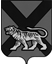 ТЕРРИТОРИАЛЬНАЯ ИЗБИРАТЕЛЬНАЯ КОМИССИЯ ХАНКАЙСКОГО РАЙОНАР Е Ш Е Н И Е13.05.2022 		                 с. Камень-Рыболов	                          № 36/142О проведении Дня молодого избирателя в Ханкайском муниципальном округе в 2022 году Заслушав информацию председателя территориальной избирательной комиссии Ханкайского района Гурулевой О.В. об исполнении решения территориальной избирательной комиссии Ханкайского района от 21.03.2022    № 33/138 «О проведении Дня молодого избирателя в Ханкайском муниципальном округе в 2022 году», территориальная избирательная комиссия Ханкайского районаРЕШИЛА:         1. Информацию о проведении Дня молодого избирателя в Ханкайском муниципальном округе в 2022 году принять к сведению (прилагается). 2. Решение территориальной избирательной комиссии Ханкайского района от 21.03.2022  № 33/138 «О проведении Дня молодого избирателя в Ханкайском муниципальном округе в 2022 году» снять с контроля.Председатель комиссии                                                                     О.В.ГурулеваСекретарь комиссии			                                      	М.В. Герасименко